INDICAÇÃO Nº 489/2020Sugere ao Poder Executivo Municipal que proceda a roçagem e limpeza da área publica localizada na Rua Joao Gilberto Franchi (NO CAMPO de Futebol) no Jd. das Orquídeas. (Foto anexa).Excelentíssimo Senhor Prefeito Municipal, Nos termos do Art. 108 do Regimento Interno desta Casa de Leis, dirijo-me a Vossa Excelência para sugerir ao setor competente que proceda a roçagem e limpeza da área publica localizada na Rua Joao Gilberto Franchi Pedro no  (CAMPO DE FUTEBOL) Jd. das Orquídeas.Justificativa:Fomos procurados por munícipes, solicitando essa providencia, pois, segundo eles a referida área está com mato favorecendo a proliferação de animais peçonhentos, causando transtornos e insegurança Plenário “Dr. Tancredo Neves”, em 05 de fevereiro de 2019.Edmilson Ignácio RochaDR. EDMILSON-vereador-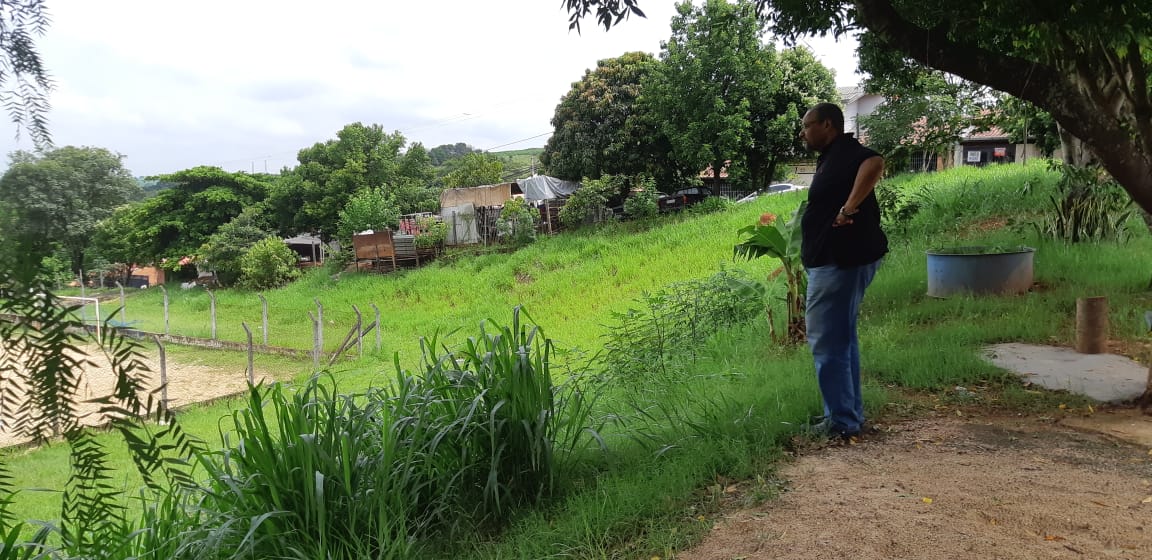 